Şubat ayı inşaat ve hizmet sektörü güven endeksleri TÜİK tarafından 22 Şubat 2018 tarihinde yayımlandı. İnşaat sektörü güven endeksi2018 yılı Ocak ayında 87,0 olan mevsim etkilerinden arındırılmış inşaat sektörü güven endeksi, 2018 yılı Şubat ayında 3,2 puan azalarak 83,8 değerine düşmüştür. Bir önceki yılın aynı dönemine göre ise 76,4 puan olan inşaat sektörü güven endeksi 7,4 puan yükselerek yüzde 9,7 oranında artmıştır.Mevsimlikten arındırılmamış inşaat sektörü güven endeksine bakıldığında ise, 2018 yılı Şubat ayında bir önceki aya göre 1,6 puan artarak 86,2 puana yükselmiştir. 2017 Şubat ayı verilerine göre incelendiğinde ise, yüzde 9,0 oranında arttığı gözlemlenmektedir.  Şekil 1: İnşaat Sektörü Güven Endeksi (Şubat 2017 – Şubat 2018)Mevsimlikten arındırılmış inşaat sektörü güven endeksini oluşturan alt kalemlere bakıldığında, Ocak 2018’de 76,8 puan olan alınan siparişlerin mevcut düzeyinin, Şubat 2018’de 7,7 puan düştüğü ve 69,1 puan olduğu gözlemlenmektedir (Tablo 1). Gelecek 3 aylık dönem için toplam çalışan sayısı beklentisi ise, Ocak 2018’de 97,2 puan iken, Şubat 2018’de yüzde 1,3 oranında artarak 98,5 puan olmuştur. Tablo 1: İnşaat Sektörü Güven Endeksi Bileşenleri (Ocak 2018 – Şubat 2018)Hizmet sektörü güven endeksi2018 Şubat ayı mevsimlikten arındırılmış hizmet sektörü güven endeksi incelendiğinde (Şekil 2), 2017 yılı Şubat ayına göre yüzde 8,4 oranında artış gösterdiği (7,8 puan) ve 100,7 puana yükseldiği göze çarpmaktadır. 2018 yılı Ocak ayına göre bakıldığında ise yüzde 1,3 oranında azaldığı (1,3 puan) görülmektedir. Mevsimlikten arındırılmamış endeks ise, 2018 yılının Ocak ayına göre yüzde 3,9 oranında artarak (3,5 puan) 95,5 olurken, 2017 yılı Şubat ayına göre 7,7 oranında (6,8 puan) artmıştır.Şekil 2: Hizmet Sektörü Güven Endeksi (Şubat 2017 – Şubat 2018)Mevsim etkilerinden arındırılmış hizmet sektörü güven endeksinin oluştuğu alt kalemler incelendiğinde (Tablo 2), Ocak 2018’de 99,6 puan olan iş durumunun, Şubat 2018’de yüzde 2,5 oranında (2,5 puan) azalarak 97,1 puan olduğu görülmektedir. Hizmet sektörünün diğer bir alt kalemi olan hizmetlere olan talep Şubat 2018’de bir önceki aya göre 4,4 puan azalmış ve 95,2 puan olmuştur. Ocak 2018’de 106,8 puan olan gelecek 3 aylık dönem için hizmetlere olan talep beklentisi ise, Şubat 2018’de yüzde 2,7 yükselmiş ve 109,7 puan olmuştur.Tablo 2: Hizmet sektörü güven endeksi alt bileşenleri (Ocak 2018 – Şubat 2018)2018 Şubat SEKTÖREL GÜVEN ENDEKSLERİ22 Şubat 2018                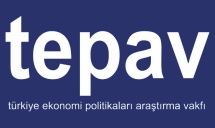 EndeksEndeksOca.18Şub.18İnşaat Sektörü Güven Endeksi87,083,8Alınan kayıtlı siparişlerin mevcut düzeyi76,869,1Toplam çalışan sayısı beklentisi (gelecek 3 aylık dönemde)97,298,5EndeksEndeksOca.18Şub.18Hizmet Sektörü Güven Endeksi102,0100.7İş Durumu (Son 3 aylık dönemde)99,697.1Hizmetlere olan talep (son 3 aylık dönemde)99,695.2Hizmetlere olan talep beklentisi (gelecek 3 aylık dönemde)106,8109.7